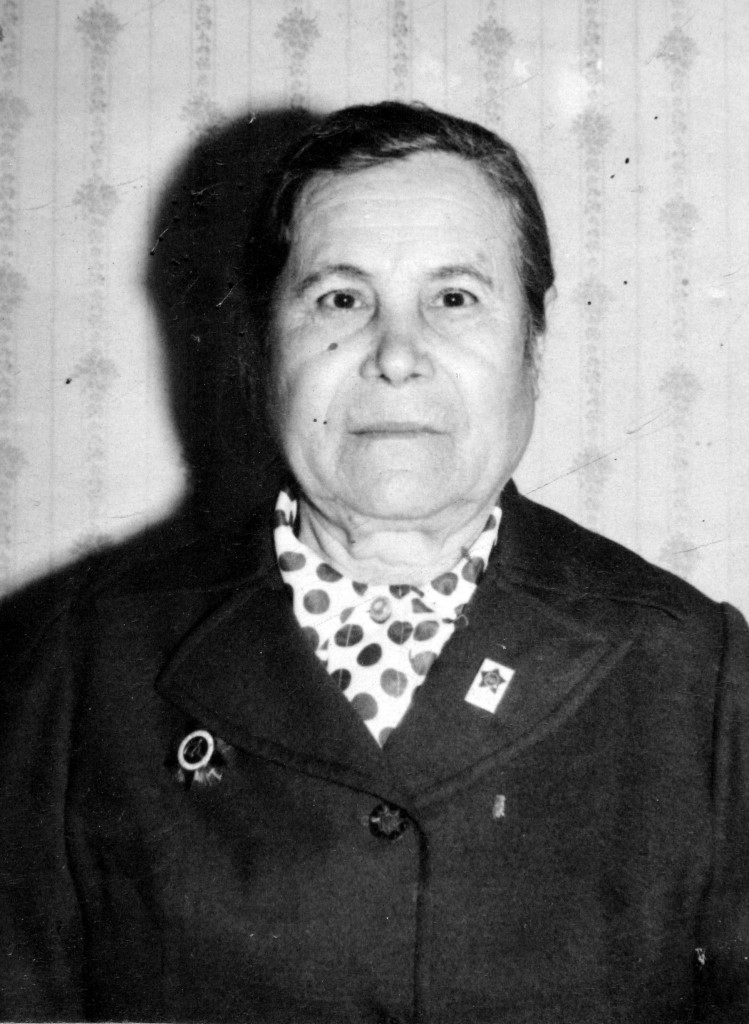 ПЛИЧИНДАМАРИЯ  ЯКОВЛЕВНА1923-2011 г.г.